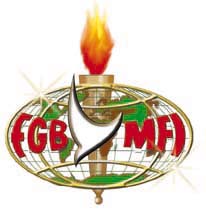 Full Gospel Business Men’s 
Fellowship International (FGBMFI) UgandaOffice of The National President
P. O. Box 1481, Kampala, UgandaTelephones: 0781224156/0701680333E-mail: kyamureesirerutaagi@gmail.com
Blog: robertrutaagi.wordpress.com	04 January 2022.GUIDELINES FOR STARTING OF FGBMFI CHAPTERS:After nearly three decades of slow growth, followed by dormancy, FGBMFI in Uganda, has revived and is now on its growth path, glory be to the Almighty God.By the end of August, 2014, there were at least, 50 Chapters [revived, new or in advanced stages of formation], including one [01] Chapter for the Deaf, in Uganda, most of them in and around Kampala City. The immediate challenge is nurturing and mentoring the ‘baby’ Chapters in such a way that they will grow into mature Chapters, contributing to the implementation of the LORD’s Great Commission [Matthew 28:16]. The other is to start new Chapters in Kampala as well as Upcountry.Two-three (the Biblical quorum), Members are enough to initiate a Fellowship [Chapter]. How simple! Five, signals some growth and is good. And ten (10) is a viable formal Chapter in the Fellowship World. This, compared to Rotary International or Lions Club (Secular Social Fellowships) where the minimum number is about 25, it should be much easier to start and sustain a FGBMFI (Spiritual Fellowship) in any Community. “Wherever there is a Church, Hotel, Restaurant or Social/Community Hall [Centre], there can be a Chapter [FGBMFI]” said Eng. Eghosa Ogedegbe, International Director for Eastern & Central & South African Region to Participants during the FGBMFI Training Seminar held at Eureka Place Hotel, Ntinda on 12-13 November, 2011.  The following guidelines may help the new Chapter Coordinators or Presidents and their Executives to viably and sustainably revive, start and grow Chapters in their respective Communities:Pray and fast before, during and after starting a Fellowship.Identify a good Coordinator in a Community /City/Town.The Coordinator identifies at least one or two or more other members. The more the better!Identify a good venue (usually, a decent Public Facility – Hotel, Restaurant, Social/Community Hall).Choose a day and time when to meet (Monday – Friday).Avoid religious Worship Days (Saturday & Sunday) to enable members to go to their Churches.Convene the first meeting.Invite Senior Fellowship members / Sponsors to attend to provide some necessary guidance.Elect the Executive in the first Fellowship, if possible, or, as soon as it is possible, in subsequent meetings, avoiding any lull that may impede smooth progress.Maintain the tempo as consolidation is done through Prayer, fasting, meeting regularly, good testimonies, recruitment drive etc. Maintain regular Fellowships [Weekly /Monthly].Promote testimony as an efficient and effective tool and channel of evangelism towards implementation of the Great Commission. Matt: 28:16, Rev. 12:1, 1 John 5:5.Try to visit other Fellowships [Chapters], near and far, including during visits Upcountry [where there are Chapters] and abroad. Aspire to introduce a Chapter in your home Area [District, County, Sub-county, Parish, and Village].Learn as much as possible about the vision, mission, values, objectives, policies, procedures and practices of FGBMFI [read available literature or google the website: www.fgbmfi.org]  and www.fgbmfiuganda.org. Read the Bible regularly.Always make sure that, once or twice, before the Fellowship Day, you or the Secretary or the Fellowship/Membership Director, send(s) a reminder(s) [by sms, phone calls or email] to Members to attend the next Fellowship.For more information, contact:Dr Robert K. RutaagiNational President & International Director.    FGBMFI UgandaTelephones: +256781224156/701680333Blog: robertrutaagi.wordpress.com